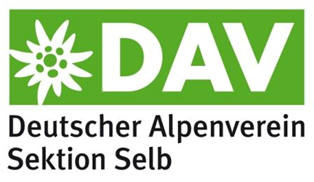 Model ReleaseEinverständniserklärung über die Nutzung von Fotoaufnahmen (Model Release)Vorname, Nachname 	____________________________________________Adresse 	____________________________________________Geburtsdatum 	________________Datum und Ort der Aufnahmen:	____________________________________________Anlass der Aufnahmen:	____________________________________________Fotograf/Fotografin: 	____________________________________________Einverständniserklärung:Durch die Unterzeichnung dieser Freigabeerklärung (Model Release) erteile ich der Sektion Selb des Deutschen Alpenvereins e.V. unbeschränkt und unwiderruflich das ausschließliche Recht, das Aufnahmematerial zu verbreiten oder öffentlich zur Schau zu stellen. Das Verwertungsrecht schließt neben der Berichterstattung zu Veranstaltung, in dessen Rahmen die Aufnahmen gemacht wurden, auch Informationskampagnen, Werbung und Marketing für Themen, Produkte oder Dienstleistungen sowie die Presse- und Öffentlichkeitsarbeit der Sektion Selb des Deutschen Alpenvereins e.V. ein. Inhaltlich umfasst das Recht die Nutzung in Printmedien und in allen audiovisuellen Medien unabhängig von den Verbreitungs- bzw. Übertragungswegen. Dies gilt nicht nur für alle derzeit bekannten, sondern auch für zukünftige Medien und Nutzungswege. Ich bin damit einverstanden, dass das Aufnahmematerial mit anderen Bildern, Text, Grafiken, Film, Audio und audiovisuellen Medien kombiniert wird und/oder dass das Aufnahmematerial bearbeitet werden kann Das Aufnahmematerial darf jedoch nicht in pornografischer, diffamierender, rassistischer oder sonstiger ehrverletzender Art verwertet werden.Meine persönlichen Daten dürfen nur im Rahmen der Berechtigung nach dem Bundesdatenschutzgesetz gespeichert, verarbeitet und/oder weitergegeben werden. Mündliche Nebenabsprachen wurden nicht getroffen.________________	_______________________________________Ort, Datum	Unterschrift________________	_______________________________________Ort, Datum		bei Minderjährigen: zusätzlich Unterschrift 
der gesetzlichen Vertretung